Развлечение в младшей группе «Валентинов день — день любви и дружбы»13.02.2019г.Воспитатель: Копытова Т.И.Цель: дать представление о празднике день Святого ВалентинаЗадачи:- воспитание толерантности по отношению к людям другой расы;- воспитание эстетических и этических норм и правил;- совершенствовать умение правильно держать кисточку и пользоваться гуашью, правильно набирать гуашь на кисточку, совершенствовать технику рисования кистью;- формирование понятия - дружба, любовь, взаимовыручка;- физическое развитие;- воспитание речевого общения;- создание положительного эмоционального состояния.В: К нам пришел веселый праздник.Льется музыка кругом.Мы сегодня этот праздникДнем влюбленных назовем.Для взрослых это день влюбленных, а для детей – это праздник дружбы. Впервые этот праздник стали отмечать в другой стране. Теперь он считается одним из самых любимых и популярных во многих частях мира и у нас в России. Этот праздник, как для молодых, так и для детей и старых людей – день любви, дружбы, уважения друг к другу.В: А вы, ребята, кого любите больше всего на свете? (маму, бабушку, папу, семью, друзей) А как вы показываете свою любовь по отношению к родителям? (обнимаем, целуем, бережем их, помогаем – презентация)Давайте проверим, как вы любите своих родителей. А поможет нам в этом игра.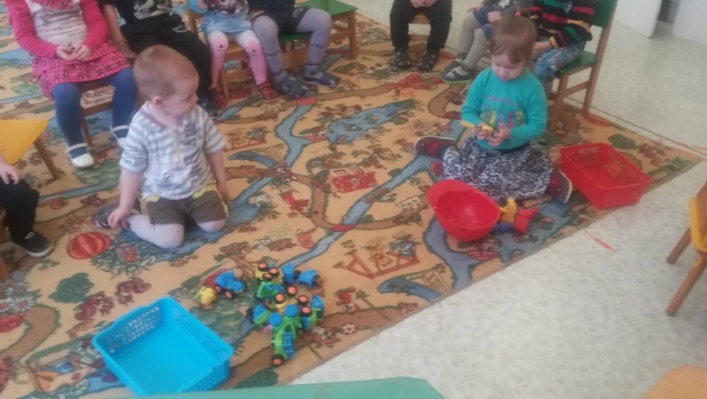 П/И «Собери игрушки»(по1 ребенку - собрать и  игрушки).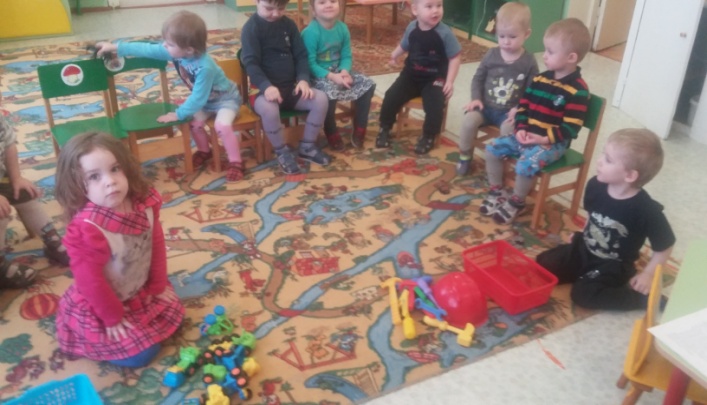 В: Хорошо когда вокруг много веселых друзей. С ними не страшны никакие беды. А вот какие вы дружные мы сейчас проверим.Игра «Кто любит»-Кто любит сладкое, дружно вставайте-Кто любит смотреть телевизор, дружно руки вверх поднимайте!-Кто любит поспать, дружно похлопайте.-Кто любит мороженое. Дружно потопайте.-Кто любит играть? Значит, будем играть.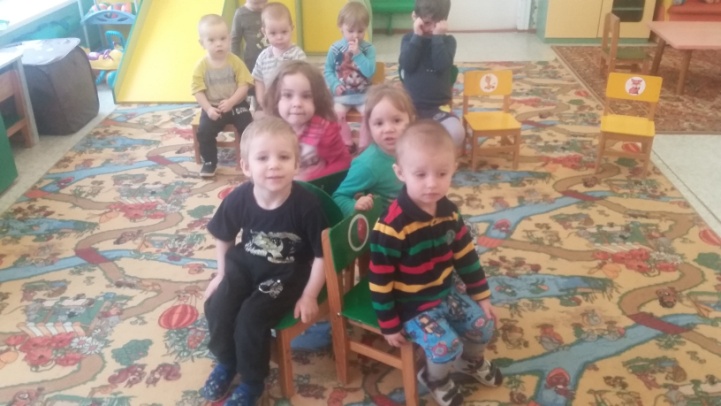 Игра «Музыкальный стульчик»По кругу расставляются стулья, детей на одного больше. В этой игре никто из детей не выбывает. Под музыку дети бегают вокруг стульев. По окончанию нужно занять стул. Кому не хватило – садится на колени любому сидящему. Игра продолжается, убирается один стул, до тех пор, пока не останется всего два стула.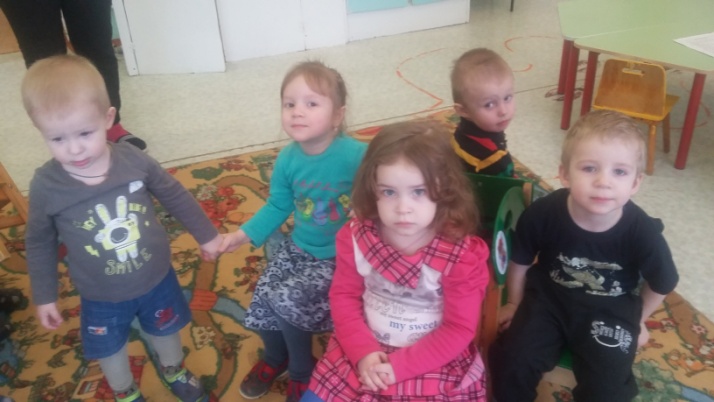 В: Кого вы больше всего любите?Д: МамуВ: Сегодня каждый из вас сделает красивое сердечко для своей мамы!                                                                                                                    Физкультминутка:Мамочка – мама,Милая моя,  (делать пружинку)Мамочка – мама,  (поднять руки вверх)Я люблю тебя (послать воздушный поцелуй).В: Молодцы, ребята, а теперь садимся за столы. У вас на столе у каждого лежит сердечко, какого цвета оно?Д: белое.В: А каким оно должно быть?Д: Красным.В: А что нам нужно сделать, чтобы оно стало красным?Д: Красной краской закрасить.В: А теперь давайте возьмем в руки кисточки, покажите, как вы умеете правильно держать их? (дети показывают) и начнем разукрашивать белые сердечки, и нужно делать это очень аккуратно.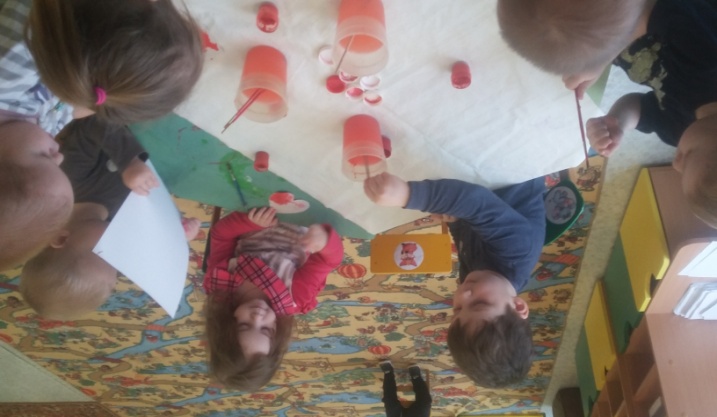 Дети начинают разукрашивать свои сердечки 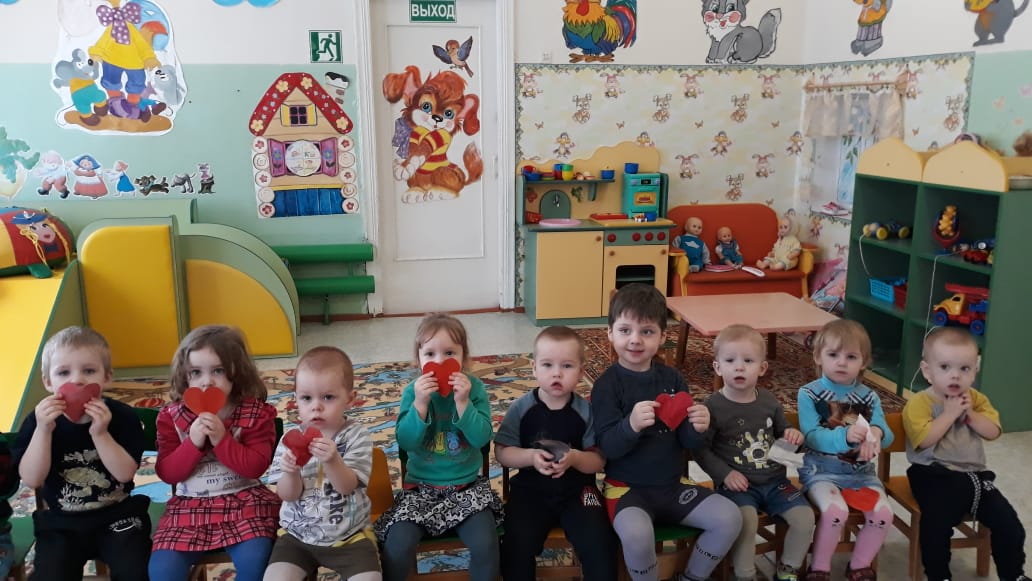 В: Мы с вами сегодня много узнали о любви, о дружбе. С друзьями можно веселиться, играть, танцевать.Приглашаю вас на танец дружбы «Буги –вуги».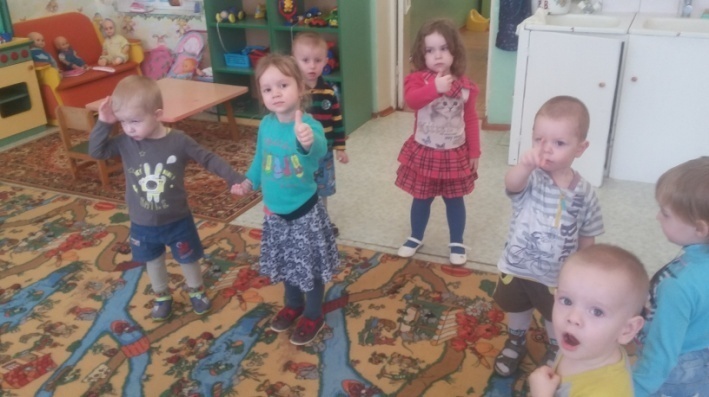 В: Мы вас очень любим, дорогие наши ребята, желаем вам всегда быть здоровыми, дружными.